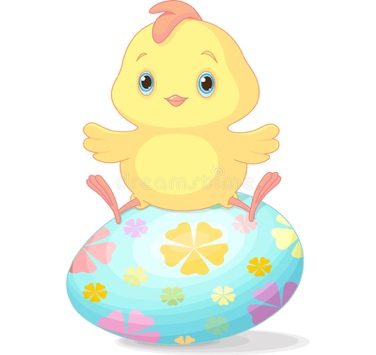 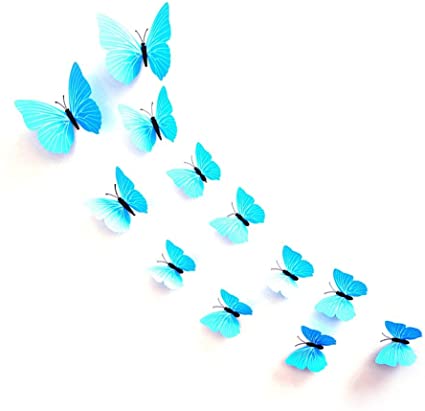 I coloridella Pasqua.Pasqua è gialla come un pulcino,come le primule nel giardino.E’ rosa e allegra come un confetto,come i bei fiori di quel rametto.                            Pasqua è celeste come il cielo e il mare, come una farfalla che ama volare.E’ verde brillante come un bel prato,come il gioco che mi han regalato.Pasqua è dipinta di tanti colori:come i sorrisi dei nostri cuori.TANTI AUGURI!!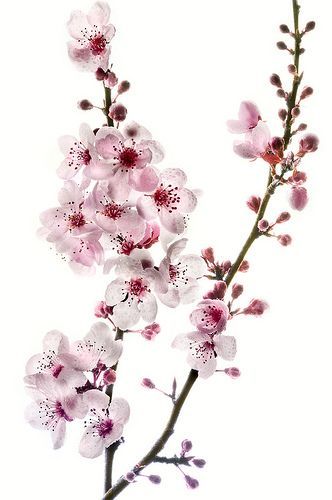 